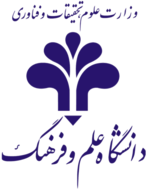 گروه مهندسی کامپیوترفرم گزارش پیشرفتProgress Report Formنام  و نام خانوادگی دانشجو :				شماره دانشجویی:استاد راهنما:					 	تاریخ تصویب پروپوزال:موضوع پایان نامه/ پروپوزال:الف - شرح مختصر پیشرفت کار تاکنونب- هر کدام از مراحل پایان نامه/ پروپوزال را تا چند درصد پیشرفت کار داشته اید:ج- زمان بندی شما برای دفاع از پایان نامه/ پروپوزال چگونه است؟توضیحات خاص استاد راهنما ( در صورت لزوم):امضای دانشجو				امضای استاد راهنما				امضای مدیر گروه					مرحله درصد پیشرفت به عدد(هر ردیف تا 100%)مطالعه کارهای پیشین اجرای روش تحقیقرسیدن به نتایج و یافته ها مستندسازی و نگارش پایان نامه مرحله تاریخ تقریبی  انجام کارمطالعه کارهای پیشین اجرای روش تحقیقرسیدن به نتایج و یافته ها مستندسازی و نگارش پایان نامهزمان دفاع